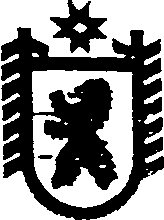 Республика КарелияАДМИНИСТРАЦИЯ СЕГЕЖСКОГО МУНИЦИПАЛЬНОГО РАЙОНАПОСТАНОВЛЕНИЕот  18  октября   2016 года   №  905СегежаО  внесении изменения в постановление  администрации Сегежского муниципального района от 21 ноября  2014 г.  №  1521Администрация Сегежского муниципального района       п о с т а н о в л я е т:	1. Внести   в постановление администрации Сегежского муниципального района от 21 ноября  2014 г.   №   1521 «О муниципальной программе  «Сохранение и развитие сферы культуры в Сегежском муниципальном районе на 2015-2017 годы» (далее – постановление) изменение, изложив приложение 3 в следующей редакции:«Приложение 3  к муниципальной программе «Сохранение и развитие сферы культуры в Сегежском муниципальном районе на 2015-2017 годы», утвержденной постановлением администрации Сегежского муниципального района от   21 ноября  2014 г.        №   1521Финансовое обеспечение реализации муниципальной программы«Сохранение и развитие сферы культуры в Сегежском муниципальном районе на 2015-2017 годы»  Сегежского  муниципального районаза счет средств бюджета Сегежского муниципального района  (тыс. руб.)                                                                                                                                                                                                                                              ».	2. Обнародовать настоящее постановление путем размещения в газете «Доверие» объявления о его принятии с указанием времени и места ознакомления с ним, а также путем размещения официального текста настоящего постановления в  информационно-телекоммуникационной сети «Интернет» на официальном сайте администрации Сегежского муниципального района  http://home.onego.ru/~segadmin.   И.о.главы администрацииСегежского муниципального района				                    Е.Н.Антонова Разослать: в дело, Е.Н.Антоновой, УЭР, ФУ, ЕРЦ, ЦКиД, ЦБС, МЦ.   СтатусНаименование муниципальной программы, подпрограммы муниципальной программы, основных мероприятий и мероприятийОтветственный  
исполни-тель,  
соисполни-тели  
Код бюджетной 
классификации Код бюджетной 
классификации Код бюджетной 
классификации Код бюджетной 
классификации Расходы (тыс. руб.), годыРасходы (тыс. руб.), годыРасходы (тыс. руб.), годыСтатусНаименование муниципальной программы, подпрограммы муниципальной программы, основных мероприятий и мероприятийОтветственный  
исполни-тель,  
соисполни-тели  
ГРБСРз
ПрЦСРВР2015 2016 2017 123456791011Муни-ципаль-ная
программа      «Сохранение и развитие сферы культуры в Сегежском муниципальном районе на 2015-2017 годы»всего            0300801270000000000033566,034296,032264,0Ответственный испол-нитель  муниципа-льной программы: замести-тель главы администра-ции Сегежского муници-пального района по социаль-ным вопросам  ХХХХХХХСоисполнители: Соисполнители: Соисполнители: ХХХХХХХМБУ «Сегежский районный Центр культуры и досуга»МБУ «Сегежский районный Центр культуры и досуга»МБУ «Сегежский районный Центр культуры и досуга»0300801270027409061116380,012695,013703,0МБУ «Сегежская централизованная библиотечная система»МБУ «Сегежская централизованная библиотечная система»МБУ «Сегежская централизованная библиотечная система»0300801270017429061114881,019440,016347,0МБУ «Музейный Центр г.Сегежи»МБУ «Музейный Центр г.Сегежи»МБУ «Музейный Центр г.Сегежи»030080127001741906112305,02161,02214,0Задача 1. Расширение доступа граждан к культурным ценностям и информации030080127000000006113123,05953,06078,0Мероприятие 1.1.Развитие музейного дела    Ответственный  испол-нитель: МБУ «Музей-ный Центр г.Сегежи»03008012700174190611583,0612,0618,0Основ-ное Меро-приятие 1.2.Развитие библиотечного дела030080127001742906112540,05151,05460,Меро-приятие 1.2.1. Подключение муниципальных библиотек к сети ИнтернетМБУ «Сегежская ЦБС»0300801270017429061100Меро-приятие 1.2.2. Комплектование библиотечных фондов муниципальных общедоступных библиотек и подписка на периодические изданияМБУ «Сегежская ЦБС»030080127001742906110190,00Задача 2. Поддержка и развитие художественно-творческой деятельности и реализация творческого потенциала жителей Сегежского района030080127002740906113666,03023,03204,0 Меро-приятие 2.1.
Развитие культурно-досугового обслуживания населенияМБУ «Сегежский районный Центр культуры и досуга»030080127002740906113666,03023,03204,0Задача 3. Создание благоприятных условий для устойчивого развития сферы культуры, укрепление и развитие ее   потенциала0300801270000000061126027,020553,021499,0Меро-приятие 3.1. Организация систематического  повышения квалификации специалистов, работающих в сфере культурыМБУ «Музейный Центр г. Сегежи», «Сегежская ЦБС», «Сегежский районный Центр культуры и досуга»0300801270027409061123,00,00,0Меро-приятие 3.2. Доведение оплаты труда работников учреждений культуры до уровня предусмотренного Указом Президента Российской Федерации от 7 мая 2012 года № 597 «О мероприятиях по реализации государственной социальной политики», в соответствии динамикой соотношения средней заработной платы работников муниципальных учреждений культуры и средней заработной платы в Республике Карелия Заместите-ль главы администра-ции Сегежского муниципа-льного района по социаль-ным вопросам   0300801270027409000026004,020553,021499,0Соисполнители: Соисполнители: Соисполнители: ХХХХМБУ «Сегежский районный Центр культуры и досуга»МБУ «Сегежский районный Центр культуры и досуга»МБУ «Сегежский районный Центр культуры и досуга»0300801270027409061112714,09672,010499,0МБУ «Сегежская централизованная библиотечная система»МБУ «Сегежская централизованная библиотечная система»МБУ «Сегежская централизованная библиотечная система»0300801270017429061111579,09332,09404,0МБУ «Музейный Центр г.Сегежи»МБУ «Музейный Центр г.Сегежи»МБУ «Музейный Центр г.Сегежи»030080127001741906111711,01549,01596,0Мероприятие 3.3.Разработка проектно-сметной документации на реконструкцию здания муниципального бюджетного учреждения «Сегежская централизованная библиотечная система», ее экспертизаМБУ «Сегежская ЦБС»03008012700374280612750,04767,01483,0